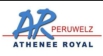 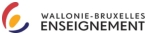 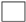 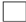 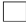 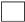 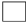 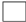 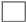 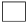 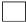 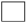 Troisième degré de l'enseignement secondaire GénéralAnnée scolaire 2021-2022 Sixième GénéraleNom:	Prénom:Date de naissance:	Sexe:	F	/	M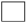 Cochez votre choix de grilleDate:	Nom et Signature du responsable :ScientifiqueScientifiqueScientifiqueScientifiqueScientifiqueScientifiqueEconomiqueEconomiqueClassiqueClassiqueSc.HumainesSc.HumainesLangues modernesLangues modernesSASASASASASAEcoEcoClaClaSHSHLMLM12345612121212Religion - Morale1 ou 01 ou 01 ou 01 ou 01 ou 01 ou 01 ou 01 ou 01 ou 01 ou 01 ou 01 ou 01 ou 01 ou 0Philosophie et citoyenneté1 ou 21 ou 21 ou 21 ou 21 ou 21 ou 21 ou 21 ou 21 ou 21 ou 21 ou21 ou 21 ou21 ou 2Français55555555555555Formation historique et géographique : Histoire22222222222222Formation historique et géographique : Géographie22222222222222Education physique22322333233223Sous-total1313141313141414131414131314Langue moderne I44444444444444Langue moderne II444444Langue moderne III4444Mathématique64664444444444Biologie22222211111111Chimie22222211111111Physique22222211111111Latin444444Préparation aux études supérieures1112222Histoire444Geographie4Sciences économiques44Information de gestion22Renforcement de la pratique de laboratoire122122Activités de physique111111Sous-total2321202321172121212121232321Total3634343634313535343535363635